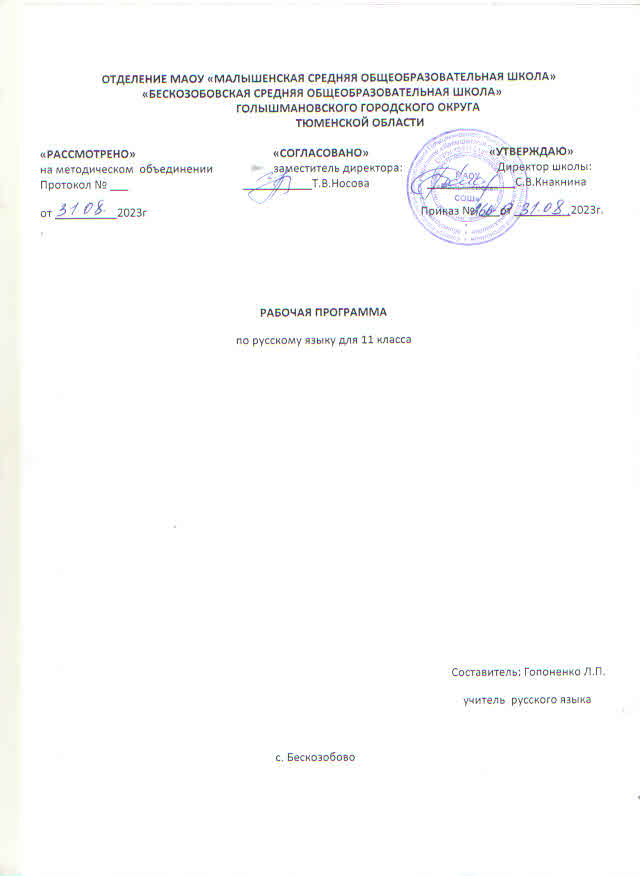 ПЛАНИРУЕМЫЕ РЕЗУЛЬТАТЫ ОСВОЕНИЯ ПРОГРАММЫ ПО РУССКОМУ ЯЗЫКУ НА УРОВНЕ СРЕДНЕГО ОБЩЕГО ОБРАЗОВАНИЯЛичностные результаты освоения обучающимися программы по русскому языку на уровне среднего общего образования достигаются в единстве учебной и воспитательной деятельности общеобразовательной организации в соответствии с традиционными российскими социокультурными, историческими и духовно-нравственными ценностями, принятыми в обществе правилами и нормами поведения и способствуют процессам самопознания, самовоспитания и саморазвития, развития внутренней позиции личности, патриотизма, гражданственности; уважения к памяти защитников Отечества и подвигам Героев Отечества, закону и правопорядку, человеку труда и людям старшего поколения; взаимного уважения, бережного отношения к культурному наследию и традициям многонационального народа Российской Федерации, природе и окружающей среде.В результате изучения русского языка на уровне среднего общего образования у обучающегося будут сформированы следующие личностные результаты: 1) гражданского воспитания:сформированность гражданской позиции обучающегося как активного и ответственного члена российского общества;осознание своих конституционных прав и обязанностей, уважение закона и правопорядка;принятие традиционных национальных, общечеловеческих гуманистических и демократических ценностей, в том числе в сопоставлении с ситуациями, отражёнными в текстах литературных произведений, написанных на русском языке;готовность противостоять идеологии экстремизма, национализма, ксенофобии, дискриминации по социальным, религиозным, расовым, национальным признакам;готовность вести совместную деятельность в интересах гражданского общества, участвовать в самоуправлении в школе и детско-юношеских организациях;умение взаимодействовать с социальными институтами в соответствии с их функциями и назначением;готовность к гуманитарной и волонтёрской деятельности.2) патриотического воспитания:сформированность российской гражданской идентичности, патриотизма, уважения к своему народу, чувства ответственности перед Родиной, гордости за свой край, свою Родину, свой язык и культуру, прошлое и настоящее многонационального народа России;ценностное отношение к государственным символам, историческому и природному наследию, памятникам, боевым подвигам и трудовым достижениям народа, традициям народов России; достижениям России в науке, искусстве, спорте, технологиях, труде;идейная убеждённость, готовность к служению Отечеству и его защите, ответственность за его судьбу.3) духовно-нравственного воспитания:осознание духовных ценностей российского народа;сформированность нравственного сознания, норм этичного поведения;способность оценивать ситуацию и принимать осознанные решения, ориентируясь на морально-нравственные нормы и ценности;осознание личного вклада в построение устойчивого будущего;ответственное отношение к своим родителям, созданию семьи на основе осознанного принятия ценностей семейной жизни в соответствии с традициями народов России.4) эстетического воспитания:эстетическое отношение к миру, включая эстетику быта, научного и технического творчества, спорта, труда, общественных отношений;способность воспринимать различные виды искусства, традиции и творчество своего и других народов, ощущать эмоциональное воздействие искусства;убеждённость в значимости для личности и общества отечественного и мирового искусства, этнических культурных традиций и народного, в том числе словесного, творчества;готовность к самовыражению в разных видах искусства, стремление проявлять качества творческой личности, в том числе при выполнении творческих работ по русскому языку.5) физического воспитания:сформированность здорового и безопасного образа жизни, ответственного отношения к своему здоровью;потребность в физическом совершенствовании, занятиях спортивно-оздоровительной деятельностью;активное неприятие вредных привычек и иных форм причинения вреда физическому и психическому здоровью.6) трудового воспитания:готовность к труду, осознание ценности мастерства, трудолюбие;готовность к активной деятельности технологической и социальной направленности, способность инициировать, планировать и самостоятельно осуществлять такую деятельность, в том числе в процессе изучения русского языка;интерес к различным сферам профессиональной деятельности, в том числе к деятельности филологов, журналистов, писателей; умение совершать осознанный выбор будущей профессии и реализовывать собственные жизненные планы;готовность и способность к образованию и самообразованию на протяжении всей жизни.7) экологического воспитания:сформированность экологической культуры, понимание влияния социально-экономических процессов на состояние природной и социальной среды, осознание глобального характера экологических проблем;планирование и осуществление действий в окружающей среде на основе знания целей устойчивого развития человечества;активное неприятие действий, приносящих вред окружающей среде; умение прогнозировать неблагоприятные экологические последствия предпринимаемых действий и предотвращать их;расширение опыта деятельности экологической направленности.8) ценности научного познания:сформированность мировоззрения, соответствующего современному уровню развития науки и общественной практики, основанного на диалоге культур, способствующего осознанию своего места в поликультурном мире;совершенствование языковой и читательской культуры как средства взаимодействия между людьми и познания мира;осознание ценности научной деятельности, готовность осуществлять учебно-исследовательскую и проектную деятельность, в том числе по русскому языку, индивидуально и в группе.В процессе достижения личностных результатов освоения обучающимися рабочей программы по русскому языку у обучающихся совершенствуется эмоциональный интеллект, предполагающий сформированность:самосознания, включающего способность понимать своё эмоциональное состояние, использовать адекватные языковые средства для выражения своего состояния, видеть направление развития собственной эмоциональной сферы, быть уверенным в себе;саморегулирования, включающего самоконтроль, умение принимать ответственность за своё поведение, способность проявлять гибкость и адаптироваться к эмоциональным изменениям, быть открытым новому;внутренней мотивации, включающей стремление к достижению цели и успеху, оптимизм, инициативность, умение действовать, исходя из своих возможностей;эмпатии, включающей способность сочувствовать и сопереживать, понимать эмоциональное состояние других людей и учитывать его при осуществлении коммуникации;социальных навыков, включающих способность выстраивать отношения с другими людьми, заботиться о них, проявлять к ним интерес и разрешать конфликты с учётом собственного речевого и читательского опыта.В результате изучения русского языка на уровне среднего общего образования у обучающегося будут сформированы познавательные универсальные учебные действия, коммуникативные универсальные учебные действия, регулятивные универсальные учебные действия, совместная деятельность. У обучающегося будут сформированы следующие базовые логические действия как часть познавательных универсальных учебных действий:самостоятельно формулировать и актуализировать проблему, рассматривать её всесторонне;устанавливать существенный признак или основание для сравнения, классификации и обобщения языковых единиц, языковых явлений и процессов, текстов различных функциональных разновидностей языка, функционально-смысловых типов, жанров;определять цели деятельности, задавать параметры и критерии их достижения;выявлять закономерности и противоречия языковых явлений, данных в наблюдении;разрабатывать план решения проблемы с учётом анализа имеющихся материальных и нематериальных ресурсов;вносить коррективы в деятельность, оценивать риски и соответствие результатов целям;координировать и выполнять работу в условиях реального, виртуального и комбинированного взаимодействия, в том числе при выполнении проектов по русскому языку;развивать креативное мышление при решении жизненных проблем с учётом собственного речевого и читательского опыта.У обучающегося будут сформированы следующие базовые исследовательские действия как часть познавательных универсальных учебных действий:владеть навыками учебно-исследовательской и проектной деятельности, в том числе в контексте изучения учебного предмета «Русский язык», способностью и готовностью к самостоятельному поиску методов решения практических задач, применению различных методов познания;владеть разными видами деятельности по получению нового знания, в том числе по русскому языку; его интерпретации, преобразованию и применению в различных учебных ситуациях, в том числе при создании учебных и социальных проектов;формировать научный тип мышления, владеть научной, в том числе лингвистической, терминологией, общенаучными ключевыми понятиями и методами;ставить и формулировать собственные задачи в образовательной деятельности и разнообразных жизненных ситуациях;выявлять и актуализировать задачу, выдвигать гипотезу, задавать параметры и критерии её решения, находить аргументы для доказательства своих утверждений;анализировать полученные в ходе решения задачи результаты, критически оценивать их достоверность, прогнозировать изменение в новых условиях;давать оценку новым ситуациям, приобретённому опыту;уметь интегрировать знания из разных предметных областей;уметь переносить знания в практическую область жизнедеятельности, освоенные средства и способы действия — в профессиональную среду;выдвигать новые идеи, оригинальные подходы, предлагать альтернативные способы решения проблем.У обучающегося будут сформированы следующие умения работать с информацией как часть познавательных универсальных учебных действий:владеть навыками получения информации, в том числе лингвистической, из источников разных типов, самостоятельно осуществлять поиск, анализ, систематизацию и интерпретацию информации различных видов и форм представления;создавать тексты в различных форматах с учётом назначения информации и её целевой аудитории, выбирая оптимальную форму представления и визуализации (презентация, таблица, схема и другие);оценивать достоверность, легитимность информации, её соответствие правовым и морально-этическим нормам;использовать средства информационных и коммуникационных технологий при решении когнитивных, коммуникативных и организационных задач с соблюдением требований эргономики, техники безопасности, гигиены, ресурсосбережения, правовых и этических норм, норм информационной безопасности;владеть навыками защиты личной информации, соблюдать требования информационной безопасности.У обучающегося будут сформированы следующие умения общения как часть коммуникативных универсальных учебных действий:осуществлять коммуникацию во всех сферах жизни;пользоваться невербальными средствами общения, понимать значение социальных знаков, распознавать предпосылки конфликтных ситуаций и смягчать конфликты;владеть различными способами общения и взаимодействия; аргументированно вести диалог;развёрнуто, логично и корректно с точки зрения культуры речи излагать своё мнение, строить высказывание.У обучающегося будут сформированы следующие умения самоорганизации как части регулятивных универсальных учебных действий:самостоятельно осуществлять познавательную деятельность, выявлять проблемы, ставить и формулировать собственные задачи в образовательной деятельности и жизненных ситуациях;самостоятельно составлять план решения проблемы с учётом имеющихся ресурсов, собственных возможностей и предпочтений;расширять рамки учебного предмета на основе личных предпочтений;делать осознанный выбор, уметь аргументировать его, брать ответственность за результаты выбора;оценивать приобретённый опыт;стремиться к формированию и проявлению широкой эрудиции в разных областях знания; постоянно повышать свой образовательный и культурный уровень.У обучающегося будут сформированы следующие умения самоконтроля, принятия себя и других как части регулятивных универсальных учебных действий:давать оценку новым ситуациям, вносить коррективы в деятельность, оценивать соответствие результатов целям;владеть навыками познавательной рефлексии как осознания совершаемых действий и мыслительных процессов, их оснований и результатов; использовать приёмы рефлексии для оценки ситуации, выбора верного решения;уметь оценивать риски и своевременно принимать решение по их снижению;принимать себя, понимая свои недостатки и достоинства;принимать мотивы и аргументы других людей при анализе результатов деятельности;признавать своё право и право других на ошибку;развивать способность видеть мир с позиции другого человека.У обучающегося будут сформированы следующие умения совместной деятельности:понимать и использовать преимущества командной и индивидуальной работы;выбирать тематику и методы совместных действий с учётом общих интересов и возможностей каждого члена коллектива;принимать цели совместной деятельности, организовывать и координировать действия по их достижению: составлять план действий, распределять роли с учётом мнений участников, обсуждать результаты совместной работы;оценивать качество своего вклада и вклада каждого участника команды в общий результат по разработанным критериям;предлагать новые проекты, оценивать идеи с позиции новизны, оригинальности, практической значимости; проявлять творческие способности и воображение, быть инициативным.ПРЕДМЕТНЫЕ РЕЗУЛЬТАТЫ11 КЛАССК концу обучения в 11 классе обучающийся получит следующие предметные результаты по отдельным темам программы по русскому языку:Общие сведения о языкеИметь представление об экологии языка, о проблемах речевой культуры в современном обществе.Понимать, оценивать и комментировать уместность (неуместность) употребления разговорной и просторечной лексики, жаргонизмов; оправданность (неоправданность) употребления иноязычных заимствований; нарушения речевого этикета, этических норм в речевом общении и другое.Язык и речь. Культура речиСинтаксис. Синтаксические нормыВыполнять синтаксический анализ словосочетания, простого и сложного предложения.Определять изобразительно-выразительные средства синтаксиса русского языка (в рамках изученного).Анализировать, характеризовать и оценивать высказывания с точки зрения основных норм согласования сказуемого с подлежащим, употребления падежной и предложно-падежной формы управляемого слова в словосочетании, употребления однородных членов предложения, причастного и деепричастного оборотов (в рамках изученного).Соблюдать синтаксические нормы.Использовать словари грамматических трудностей, справочники.Пунктуация. Основные правила пунктуацииИметь представление о принципах и разделах русской пунктуации.Выполнять пунктуационный анализ предложения.Анализировать и характеризовать текст с точки зрения соблюдения пунктуационных правил современного русского литературного языка (в рамках изученного).Соблюдать правила пунктуации.Использовать справочники по пунктуации.Функциональная стилистика. Культура речиИметь представление о функциональной стилистике как разделе лингвистики.Иметь представление об основных признаках разговорной речи, функциональных стилей (научного, публицистического, официально-делового), языка художественной литературы.Распознавать, анализировать и комментировать тексты различных функциональных разновидностей языка (разговорная речь, научный, публицистический и официально-деловой стили, язык художественной литературы).Создавать тексты разных функционально-смысловых типов; тексты разных жанров научного, публицистического, официально-делового стилей (объём сочинения — не менее 150 слов).Применять знания о функциональных разновидностях языка в речевой практике.СОДЕРЖАНИЕ УЧЕБНОГО ПРЕДМЕТА «РУССКИЙ ЯЗЫК»11 КЛАССОбщие сведения о языкеКультура речи в экологическом аспекте. Экология как наука, экология языка (общее представление). Проблемы речевой культуры в современном обществе (стилистические изменения в лексике, огрубление обиходно-разговорной речи, неоправданное употребление иноязычных заимствований и другое) (обзор). Язык и речь. Культура речиСинтаксис. Синтаксические нормыСинтаксис как раздел лингвистики (повторение, обобщение). Синтаксический анализ словосочетания и предложения.Изобразительно-выразительные средства синтаксиса. Синтаксический параллелизм, парцелляция, вопросно-ответная форма изложения, градация, инверсия, лексический повтор, анафора, эпифора, антитеза; риторический вопрос, риторическое восклицание, риторическое обращение; многосоюзие, бессоюзие.Синтаксические нормы. Порядок слов в предложении. Основные нормы согласования сказуемого с подлежащим, в состав которого входят слова множество, ряд, большинство, меньшинство; с подлежащим, выраженным количественно-именным сочетанием (двадцать лет, пять человек); имеющим в своём составе числительные, оканчивающиеся на один; имеющим в своём составе числительные два, три, четыре или числительное, оканчивающееся на два, три, четыре. Согласование сказуемого с подлежащим, имеющим при себе приложение (типа диван-кровать, озеро Байкал). Согласование сказуемого с подлежащим, выраженным аббревиатурой, заимствованным несклоняемым существительным.Основные нормы управления: правильный выбор падежной или предложно-падежной формы управляемого слова.Основные нормы употребления однородных членов предложения.Основные нормы употребления причастных и деепричастных оборотов.Основные нормы построения сложных предложений.Пунктуация. Основные правила пунктуацииПунктуация как раздел лингвистики (повторение, обобщение). Пунктуационный анализ предложения.Разделы русской пунктуации и система правил, включённых в каждый из них: знаки препинания в конце предложений; знаки препинания внутри простого предложения; знаки препинания между частями сложного предложения; знаки препинания при передаче чужой речи. Сочетание знаков препинания.Знаки препинания и их функции. Знаки препинания между подлежащим и сказуемым.Знаки препинания в предложениях с однородными членами.Знаки препинания при обособлении.Знаки препинания в предложениях с вводными конструкциями, обращениями, междометиями.Знаки препинания в сложном предложении.Знаки препинания в сложном предложении с разными видами связи.Знаки препинания при передаче чужой речи.Функциональная стилистика. Культура речиФункциональная стилистика как раздел лингвистики. Стилистическая норма (повторение, обобщение).Разговорная речь, сферы её использования, назначение. Основные признаки разговорной речи: неофициальность, экспрессивность, неподготовленность, преимущественно диалогическая форма. Фонетические, интонационные, лексические, морфологические, синтаксические особенности разговорной речи. Основные жанры разговорной речи: устный рассказ, беседа, спор и другие (обзор).Научный стиль, сферы его использования, назначение. Основные признаки научного стиля: отвлечённость, логичность, точность, объективность. Лексические, морфологические, синтаксические особенности научного стиля. Основные подстили научного стиля. Основные жанры научного стиля: монография, диссертация, научная статья, реферат, словарь, справочник, учебник и учебное пособие, лекция, доклад и другие (обзор).Официально-деловой стиль, сферы его использования, назначение. Основные признаки официально-делового стиля: точность, стандартизированность, стереотипность. Лексические, морфологические, синтаксические особенности официально-делового стиля. Основные жанры официально-делового стиля: закон, устав, приказ; расписка, заявление, доверенность; автобиография, характеристика, резюме и другие (обзор).Публицистический стиль, сферы его использования, назначение. Основные признаки публицистического стиля: экспрессивность, призывность, оценочность. Лексические, морфологические, синтаксические особенности публицистического стиля. Основные жанры публицистического стиля: заметка, статья, репортаж, очерк, эссе, интервью (обзор).Язык художественной литературы и его отличие от других функциональных разновидностей языка (повторение, обобщение). Основные признаки художественной речи: образность, широкое использование изобразительно-выразительных средств, языковых средств других функциональных разновидностей языка.ТЕМАТИЧЕСКОЕ ПЛАНИРОВАНИЕ  11 КЛАСС  ПОУРОЧНОЕ ПЛАНИРОВАНИЕ 11 КЛАСС № п/п Наименование разделов и тем программы Количество часовКоличество часовКоличество часовЭлектронные (цифровые) образовательные ресурсы № п/п Наименование разделов и тем программы Всего Контрольные работы Практические работы Электронные (цифровые) образовательные ресурсы Раздел 1. Общие сведения о языкеРаздел 1. Общие сведения о языкеРаздел 1. Общие сведения о языкеРаздел 1. Общие сведения о языкеРаздел 1. Общие сведения о языкеРаздел 1. Общие сведения о языке1.1Культура речи в экологическом аспекте 4 Библиотека ЦОК https://m.edsoo.ru/7f41c7e2Итого по разделуИтого по разделу 4 Раздел 2. Синтаксис. Синтаксические нормыРаздел 2. Синтаксис. Синтаксические нормыРаздел 2. Синтаксис. Синтаксические нормыРаздел 2. Синтаксис. Синтаксические нормыРаздел 2. Синтаксис. Синтаксические нормыРаздел 2. Синтаксис. Синтаксические нормы2.1Синтаксис как раздел лингвистики (повторение, обобщение) 2 Библиотека ЦОК https://m.edsoo.ru/7f41c7e22.2Изобразительно-выразительные средства синтаксиса 4Библиотека ЦОК https://m.edsoo.ru/7f41c7e22.3Синтаксические нормы 4 Библиотека ЦОК https://m.edsoo.ru/7f41c7e22.4Основные нормы управления 4 Библиотека ЦОК https://m.edsoo.ru/7f41c7e22.5Основные нормы употребления однородных членов предложения 4 Библиотека ЦОК https://m.edsoo.ru/7f41c7e22.6Основные нормы употребления причастных и деепричастных оборотов 3 Библиотека ЦОК https://m.edsoo.ru/7f41c7e22.7Основные нормы построения сложных предложений 4Библиотека ЦОК https://m.edsoo.ru/7f41c7e22.8Обобщение и систематизация по теме «Синтаксис. Синтаксические нормы» 2Библиотека ЦОК https://m.edsoo.ru/7f41c7e2Итого по разделуИтого по разделу 27 Раздел 3. Пунктуация. Основные правила пунктуацииРаздел 3. Пунктуация. Основные правила пунктуацииРаздел 3. Пунктуация. Основные правила пунктуацииРаздел 3. Пунктуация. Основные правила пунктуацииРаздел 3. Пунктуация. Основные правила пунктуацииРаздел 3. Пунктуация. Основные правила пунктуации3.1Пунктуация как раздел лингвистики (повторение, обобщение) 2 Библиотека ЦОК https://m.edsoo.ru/7f41c7e23.2Знаки препинания между подлежащим и сказуемым 2 Библиотека ЦОК https://m.edsoo.ru/7f41c7e23.3Знаки препинания в предложениях с однородными членами 3 Библиотека ЦОК https://m.edsoo.ru/7f41c7e23.4Знаки препинания в предложениях с обособленными членами предложения 4Библиотека ЦОК https://m.edsoo.ru/7f41c7e23.5Знаки препинания в предложениях с вводными конструкциями, обращениями, междометиями 3 Библиотека ЦОК https://m.edsoo.ru/7f41c7e23.6Знаки препинания в сложном предложении 4 Библиотека ЦОК https://m.edsoo.ru/7f41c7e23.7Знаки препинания в сложном предложении с разными видами связи 4 Библиотека ЦОК https://m.edsoo.ru/7f41c7e23.8Знаки препинания при передаче чужой речи 2 Библиотека ЦОК https://m.edsoo.ru/7f41c7e23.9Повторение и обобщение по темам раздела "Пунктуация. Основные правила пунктуации" 3 Библиотека ЦОК https://m.edsoo.ru/7f41c7e2Итого по разделуИтого по разделу 27 Раздел 4. Функциональная стилистика. Культура речиРаздел 4. Функциональная стилистика. Культура речиРаздел 4. Функциональная стилистика. Культура речиРаздел 4. Функциональная стилистика. Культура речиРаздел 4. Функциональная стилистика. Культура речиРаздел 4. Функциональная стилистика. Культура речи4.1Функциональная стилистика как раздел лингвистики 2 Библиотека ЦОК https://m.edsoo.ru/7f41c7e24.2Разговорная речь 2 Библиотека ЦОК https://m.edsoo.ru/7f41c7e24.3Основные жанры разговорной речи: устный рассказ, беседа, спор (обзор) 2 Библиотека ЦОК https://m.edsoo.ru/7f41c7e24.4Научный стиль 3 Библиотека ЦОК https://m.edsoo.ru/7f41c7e24.5Основные жанры научного стиля (обзор) 3 Библиотека ЦОК https://m.edsoo.ru/7f41c7e24.6Официально-деловой стиль. Основные жанры официально-делового стиля (обзор) 4Библиотека ЦОК https://m.edsoo.ru/7f41c7e24.7Публицистический стиль 2 Библиотека ЦОК https://m.edsoo.ru/7f41c7e24.8Основные жанры публицистического стиля (обзор) 4 Библиотека ЦОК https://m.edsoo.ru/7f41c7e24.9Язык художественной литературы 6Библиотека ЦОК https://m.edsoo.ru/7f41c7e2Итого по разделуИтого по разделу 28 ПовторениеПовторение 10 Библиотека ЦОК https://m.edsoo.ru/7f41c7e2Итоговый контрольИтоговый контроль 6  5 Библиотека ЦОК https://m.edsoo.ru/7f41c7e2ОБЩЕЕ КОЛИЧЕСТВО ЧАСОВ ПО ПРОГРАММЕОБЩЕЕ КОЛИЧЕСТВО ЧАСОВ ПО ПРОГРАММЕ 102  5  0 № п/п Дата проведенияДата проведенияТема урока кол-во  часовЭлектронные цифровые образовательные ресурсы Контроль 1планфактПовторение и обобщение изученного в 10 классе1Индивидуальный опрос, фронтальный опрос2Повторение и обобщение изученного в 10 классе. Практикум1Индивидуальный опрос, фронтальный опрос3-4Культура речи в экологическом аспекте. Культура речи как часть здоровой окружающей языковой среды2Библиотека ЦОК https://m.edsoo.ru/fbaaf8a45Культура речи в экологическом аспекте. Проблемы речевой культуры в современном обществе (общее представление)16Итоговый контроль "Общие сведения об языке". Сочинение (обучающее)1Индивидуальный контроль7-8Синтаксис как раздел лингвистики (повторение, обобщение)2Библиотека ЦОК https://m.edsoo.ru/fbaadc98Индивидуальный опрос, фронтальный опрос9-10Синтаксис как раздел лингвистики. Практикум2Индивидуальный опрос11-12Изобразительно-выразительные средства синтаксиса2Индивидуальный опрос, фронтальный опрос13-14Изобразительно-выразительные средства синтаксиса. Практикум2Индивидуальный опрос15-16Синтаксические нормы. Порядок слов в предложении2Библиотека ЦОК https://m.edsoo.ru/fbaaddb0Индивидуальный опрос, фронтальный опрос17-18Основные нормы согласования сказуемого с подлежащим2Индивидуальный опрос, фронтальный опрос18-19Основные нормы управления: правильный выбор падежной или предложно-падежной формы управляемого слова. Употребление производных предлогов2Библиотека ЦОК https://m.edsoo.ru/fbaafd18Индивидуальный опрос, фронтальный опрос20-21Основные нормы управления. Практикум2Индивидуальный опрос22-23Основные нормы употребления однородных членов предложения2Библиотека ЦОК https://m.edsoo.ru/fbab04e8Индивидуальный опрос, фронтальный опрос24-25Предложения с однородными членами, соединенными двойными союзами. ПрактикумИндивидуальный опрос26-27Основные нормы употребления причастных оборотов2Индивидуальный опрос, фронтальный опрос28-29Основные нормы употребления деепричастных оборотов2Индивидуальный опрос, фронтальный опрос30-31Основные нормы употребления причастных и деепричастных оборотов. Практикум2Индивидуальный опрос32-33Основные нормы построения сложных предложений: сложноподчиненного предложения с с придаточным определительным; придаточным изъяснительным2Индивидуальный опрос, фронтальный опрос34-36Основные нормы построения сложного предложения с разными видами связи3Индивидуальный опрос, фронтальный опрос37-38Основные нормы построения сложных предложений. Практикум2Индивидуальный опрос39Обобщение и систематизация по теме «Синтаксис. Синтаксические нормы»1Индивидуальный опрос, фронтальный опрос40Контрольная работа по теме "Синтаксис и синтаксические нормы"1Индивидуальный контроль41-42Пунктуация как раздел лингвистики. (повторение, обобщение)2Индивидуальный опрос, фронтальный опрос43-44Правила постановки тире между подлежащим и сказуемым, выраженными разными частями речи2Индивидуальный опрос, фронтальный опрос45-46Знаки препинания в предложениях с однородными членами2Индивидуальный опрос, фронтальный опрос47Знаки препинания в предложениях с однородными членами. Практикум1Индивидуальный опрос48-49Правила постановки знаков препинания в предложениях с обособленными определениями, приложениями2Индивидуальный опрос, фронтальный опрос50-51Правила постановки знаков препинания в предложениях с обособленными дополнениями, обстоятельствами, уточняющими членами2Индивидуальный опрос, фронтальный опрос52-53Знаки препинания при обособлении. Практикум2Индивидуальный опрос54-55Правила постановки знаков препинания в предложениях с вводными конструкциями, обращениями, междометиями2Индивидуальный опрос, фронтальный опрос56-57Знаки препинания в предложениях с вводными конструкциями, обращениями, междометиями. Практикум2Индивидуальный опрос58-59Правила постановки знаков препинания в сложносочинённом предложении2Индивидуальный опрос, фронтальный опрос60-61Правила постановки знаков препинания в сложноподчинённом предложении2Индивидуальный опрос, фронтальный опрос62-64Правила постановки знаков препинания в бессоюзном сложном предложении3Индивидуальный опрос, фронтальный опрос65-67Правила постановки знаков препинания в сложном предложении с разными видами связи3Индивидуальный опрос, фронтальный опрос68Знаки препинания в сложном предложении с разными видами связи. Практикум1Индивидуальный опрос69Правила пунктуационного оформления предложений с прямой речью, косвенной речью, диалогом, цитатой1Библиотека ЦОК https://m.edsoo.ru/fbaaf3eaИндивидуальный опрос, фронтальный опрос70Повторение правил пунктуационного оформления предложений при передаче чужой речи. Практикум1Индивидуальный опрос71Повторение и обобщение по темам раздела "Пунктуация. Основные правила пунктуации"1Индивидуальный опрос72Итоговый контроль "Пунктуация. Основные правила пунктуации". Сочинение1Индивидуальный контроль73Функциональная стилистика как раздел лингвистики (повторение, обобщение)1Библиотека ЦОК https://m.edsoo.ru/fbab1d48Проверка с комментированным чтением, индивидуальный опрос74-75Разговорная речь2Библиотека ЦОК https://m.edsoo.ru/fbab202cиндивидуальный опрос76Разговорная речь. Практикум177Основные жанры разговорной речи: устный рассказ, беседа, спор (обзор)1Библиотека ЦОК https://m.edsoo.ru/fbab21da78Основные жанры разговорной речи: устный рассказ, беседа, спор. Практикум1Индивидуальный опрос79Научный стиль, сфера его использования, назначение1Библиотека ЦОК https://m.edsoo.ru/fbab25c2Проверка с комментированным чтением, индивидуальный опрос80Основные подстили научного стиля1Проверка с комментированным чтением, индивидуальный опрос81Основные подстили научного стиля. Практикум1Индивидуальный опрос82-83Основные жанры научного стиля (обзор)2Фронтальный опрос84Основные жанры научного стиля. Практикум1Индивидуальный опрос85Официально-деловой стиль, сфера его использования, назначение1Библиотека ЦОК https://m.edsoo.ru/fbab2982Проверка с комментированным чтением, индивидуальный опрос86Основные жанры официально-делового стиля (обзор). Практикум1Библиотека ЦОК https://m.edsoo.ru/fbab2af4Проверка с комментированным чтением, индивидуальный опрос87Публицистический стиль, сфера его использования, назначение1Проверка с комментированным чтением, индивидуальный опрос88Публицистический стиль. Лексические, морфологические и синтаксические особенности стиля1Библиотека ЦОК https://m.edsoo.ru/fbab2c48Проверка с комментированным чтением, индивидуальный опрос89Основные жанры публицистического стиля: заметка, статья, репортаж1Библиотека ЦОК https://m.edsoo.ru/fbab2ea0Проверка с комментированным чтением, индивидуальный опрос90Основные жанры публицистического стиля: интервью, очерк1Библиотека ЦОК https://m.edsoo.ru/fbab3026Проверка с комментированным чтением, индивидуальный опрос91Публицистический стиль. Практикум1Индивидуальный опрос92Итоговый контроль "Функциональная стилистика. Культура речи". Сочинение1Индивидуальный контроль93Язык художественной литературы и его отличия от других функциональных разновидностей языка1Библиотека ЦОК https://m.edsoo.ru/fbab318eПроверка с комментированным чтением, индивидуальный опрос94Язык художественной литературы. Практикум1Проверка с комментированным чтением, индивидуальный опрос95Основные признаки художественной речи1Проверка с комментированным чтением, индивидуальный опрос96Основные признаки художественной речи. Практикум1Библиотека ЦОК https://m.edsoo.ru/fbab1578Проверка с комментированным чтением, индивидуальный опрос97Контрольная итоговая работа1Индивидуальный контроль98Повторение изученного. Культура речи1Взаимопроверка, выборочная проверка, объяснительный диктант с последующей взаимопроверкой99Повторение изученного. Орфография. Пунктуация1Библиотека ЦОК https://m.edsoo.ru/fbab0718Диагностика навыков работы с орфограммами в тексте, анализ текста100Повторение изученного. Текст1Библиотека ЦОК https://m.edsoo.ru/fbab360cВзаимопроверка, выборочная проверка, объяснительный диктант с последующей взаимопроверкой101-102Повторение изученного. Функциональная стилистика2Библиотека ЦОК https://m.edsoo.ru/fbab333cВзаимопроверка, выборочная проверка, объяснительный диктант с последующей взаимопроверкойОБЩЕЕ КОЛИЧЕСТВО ЧАСОВ ПО ПРОГРАММЕ 102ОБЩЕЕ КОЛИЧЕСТВО ЧАСОВ ПО ПРОГРАММЕ 102ОБЩЕЕ КОЛИЧЕСТВО ЧАСОВ ПО ПРОГРАММЕ 102ОБЩЕЕ КОЛИЧЕСТВО ЧАСОВ ПО ПРОГРАММЕ 102ОБЩЕЕ КОЛИЧЕСТВО ЧАСОВ ПО ПРОГРАММЕ 102ОБЩЕЕ КОЛИЧЕСТВО ЧАСОВ ПО ПРОГРАММЕ 102ОБЩЕЕ КОЛИЧЕСТВО ЧАСОВ ПО ПРОГРАММЕ 102